TRIVIS – Střední škola veřejnoprávní Třebechovice pod Orebem, s.r.o. 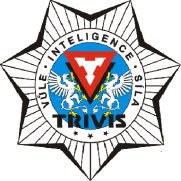 Heldovo náměstí 231 , 503 46 Třebechovice pod OrebemOR vedený Krajským soudem v Hradci Králové oddíl c vložka 21588                       tel.: 495 593 074       E-mail: trebechovice@trivis.cz         IČO 274 82 073Žádost o vystavení stejnopisu Údaje o žadateli: Jméno a příjmení: ……………………………………………….. Datum narození: …………………………………………………Současné bydliště: ……………………………………………….……………………………………………………………………Telefon: …………………………………………………………. E –mail: ………………………………………………………….Jméno zákonného zástupce: ……………………………………..(v případě nezletilého žadatele) Údaje potřebné k vystavení stejnopisu: Žádám o vystavení stejnopisu (zaškrtněte): ročníkového vysvědčení maturitního vysvědčení Jméno a příjmení v době studia: …………………………………………..Název oboru vzdělání: …………………………………………………….Označení třídy: …………………………………………………………….Školní rok: …………………………………………………………………Rok ukončení studia: ………………………………………………………Datum: ………………………………..		Podpis žadatele: …………………………. PŘEVZETÍ VYSTAVENÉHO STEJNOPISU Poplatek uhrazen dne: …………………. Stejnopis předán dne: …………………… 						Stejnopis převzal: ::::…………………………….